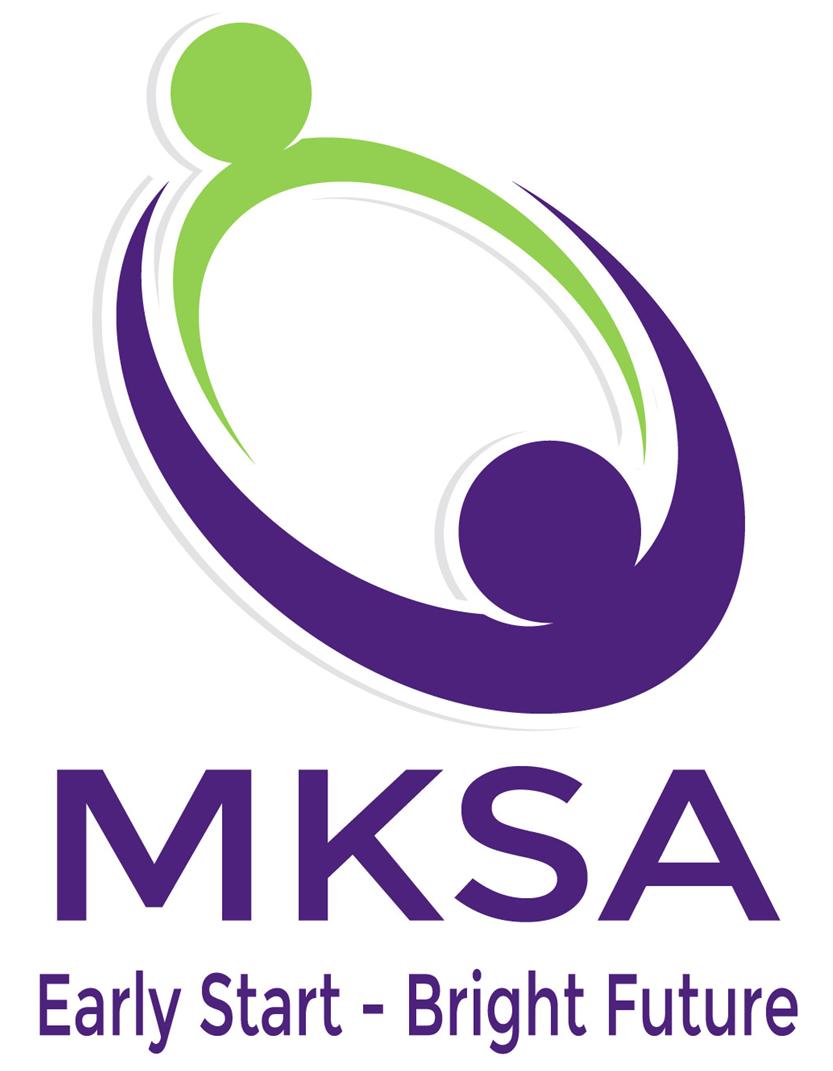 CORPORATE COMPLIANCE PLANTable of ContentsCompliance Phone Numbers:Compliance Officer	 516-731-5588 x222Hotline	516-731-5588 x228CORPORATE COMPLIANCE POLICYPlan Overview:It has been and continues to be the policy of MKSA, LLC, Inc. to comply with all applicable federal, state and local laws and regulations, and payer requirements.  MKSA established a corporate compliance plan (“The Plan”) to promote an organizational culture that encourages ethical conduct and a commitment to compliance with laws, rules and regulations which govern our operations. The Plan encompasses all the following requirements with an emphasis on ethics, integrity and open lines of communication. The Plan is then incorporated into our operation which is committed to high standards of performance and quality of services.The Plan, at a minimum, is applicable to billings to and payments from the Early Intervention and School Programs. The law contains only the minimum requirements for such plans. To follow additional federal and state requirements, we have adopted the following requirements for compliance plans beyond the basic statutory requirements which are as follows:Written policies and procedures that describe compliance expectations as embodied in our code of conduct or code of ethics, implementation of the operation of the compliance program, provision of guidance to employees and others dealing with potential compliance issues, identification of how to communicate compliance issues to appropriate compliance personnel and describe how potential compliance problems are investigated and resolved.Designation of an employee as Compliance Officer, who is vested with responsibility for the day to day operation of the compliance program. Training and education of all affected employees and individuals.Development of communication lines (including a dedicated phone extension and voicemail box, allowing individuals to leave anonymous messages) to the responsible compliance position that are accessible to all employees and affected persons associated with our agency. Development of disciplinary policies to encourage good faith participation in the compliance program by all affected individuals, including policies that articulate expectations for reporting compliance issues and assist in their resolution and outline sanctions for:Failure to report suspected problemsParticipating in non-compliant behavior; orEncouraging, directing, facilitating or permitting non-compliant behavior; such disciplinary policies shall be fairly and firmly enforced.Establishment of a system for routine identification of compliance risk areas (including both internal and external audits) Establishment of a system for responding to compliance issues as they are raised; for investigating potential compliance problems; responding to compliance problems as identified in the course of self-evaluations and audits; correcting such problems promptly and thoroughly and implementing procedures, policies and systems as necessary to reduce the potential for recurrence; identifying and reporting compliance issues to the OMIG or the DOH; and refunding overpayments. A policy of non-intimidation and non-retaliation for good faith participation in the compliance program, including, but not limited to, reporting potential issues, investigating issues, self-evaluations, audits and remedial actions, and reporting to appropriate officials as provided in sections seven hundred forty and seven hundred forty-one of the labor law. (new whistleblower provisions for health care fraud)CommitmentWe have always been and remain committed to our responsibility to conduct our business affairs with integrity based on sound ethical and moral standards.  We will hold our employees, directors, contracted practitioners, and vendors to these same standards.  An overview of The Plan is discussed and distributed with all employees upon hire and contractors prior to signing on with MKSA. The full Plan document is available for reference at any time on our website.  All questions or concerns get directed to the Corporate Compliance Officer. MKSA, LLC is committed to maintaining and measuring the effectiveness of our Compliance policies and standards through monitoring and auditing systems reasonably designed to detect noncompliance by its employees and agents.  We shall require the performance of regular, periodic compliance audits by internal and/or external auditors who have expertise in federal and state health care statutes, regulations, and health care program requirements.ResponsibilityAll employees, Directors, contracted practitioners, and vendors shall acknowledge that it is their responsibility to report any suspected instances of suspected or known noncompliance to their immediate supervisor, the Agency Directors or the Compliance Officer.  Reports may be made anonymously without fear of retaliation or retribution.  Failure to report known noncompliance or making reports which are not in good faith will be grounds for disciplinary action, up to and including termination.Code of Conduct and EthicsAll employees, Directors, contracted practitioners, and vendors of MKSA are expected to be truthful at all times in conducting the affairs of MKSA. This will include, but not be limited to, truthfulness in processing internal and external copy an electronic documents and oral and written communication on behalf of MKSA. Honest and ethical conduct also includes the ethical handling of actual or apparent conflicts of interest between personal and professional relationships. All employees, Directors, contracted practitioners, and vendors of MKSA are expected to conduct business in compliance with applicable governmental laws, rules and regulations.All employees, Directors, contracted practitioners and vendors of MKSA are expected to promptly report violations of the Code of Ethics to an appropriate person or persons identified in the Plan.All employees, Directors, contracted practitioners and vendors of MKSA are expected to engage in good faith participation in the compliance program. We have developed sanctions and other measures that will apply for failing to report suspected problems, participating in non-compliant behavior and encouraging, directing or facilitating or permitting non-compliant behavior.  These sanctions and measures include termination of employment or, if applicable, severing business relations or a referral relationship.IV Hotline PolicyWe recognize that a critical aspect of our plan is the establishment of a culture that promotes prevention, detection and resolution of instances of conduct that do not conform to federal and state and private payer requirements, as well as the organization’s ethical and business policies.  To promote this culture, we have established a policy that permits all employees, directors, contracting practitioners and vendors to report in a confidential/anonymous manner by calling the hotline on all problems, concerns and potential violations of federal, state, and local laws and regulations. We have established a telephone hotline to receive complaints and concerns and relay them directly to a designated representative of the Directors without the caller having to go through management channels. Reporting can be done directly to the hotline 24 hours a day, 365 days a year.We have designated a Compliance Officer, Lydia Wieselthier, who can be reached at          516-731-5588 x228. This extension is dedicated exclusively for reports of issues falling under the MKSA code of conduct and ethics policies. Anyone with knowledge of a potential violation of law, regulation, Code of Conduct, policies or procedures has an affirmative duty to report that information. Failure to report a potential violation may result in appropriate disciplinary action for employees, up to and including termination of employment.All employees, Directors, contracted practitioners and vendors who report problems and concerns via the hotline in good faith will be protected from any form of retaliation or retribution.  Any retaliation or retribution in response to a report or complaint also may be reported under this compliance program. Callers shall be assured of their rights to anonymity or, if they identify themselves, confidentiality within the limits allowed by law and to the extent feasible during investigating the report or complaint. All employees, Directors, contracted practitioners and vendors cannot exempt themselves from the consequences of their own misconduct by reporting the issue, although self- reporting may be considered in determining the appropriate course of action.V Conflict of Interest PolicyAll employees, Directors, and vendors who work for our organization, including auditors, accountants, contractors and consultants retained by us, have an obligation to conduct business within guidelines that prohibit actual or potential conflicts of interest. This policy is established to ensure that business activities are conducted in an objective manner and are not motivated by the desire for personal or financial gain.Employees and those acting on behalf of or in partnership with our organization are required to disclose any actual or potential conflicts of interest and seek guidance on how to handle such situations. CONFLICT OF INTEREST: Any situation in which financial or other personal considerations may compromise or appear to compromise: 1. The business judgment of any employee or other party engaged by or referred cases by our organization; 2. The delivery of service; or 3. The ability of an employee or other party to do his or her job. An actual or potential conflict of interest occurs when an individual is in a position to influence a decision that may result in a personal gain for that person at the expense of our organization’s best interest. VI Confidentiality PolicyThe confidentiality of information is the utmost importance to the organization. Accordingly, all employees, Directors, contracted practitioners and vendors of MKSA are responsible for ensuring the confidentiality of all personal identifiable information in all early intervention/school programs adheres to and is consistent with the provision of FERPA/HIPPA and other applicable provisions of law governing the confidentiality of records.  Confidentiality of information includes electronic and hard documents as well as oral discussions that contain personal identifiable information.VII Non-Retribution/Non-Retaliation PolicyWe are committed to the establishment of a culture that promotes prevention, detection, and resolution of instances of conduct that do not conform to federal and state laws and regulations, as well as the Code of Conduct and Ethics.  In furtherance of this, we established a problem resolution process and a strict non-retaliation policy to protect employees who report problems and concerns from retaliation. Any form of retaliation can undermine the problem resolution process and result in a failure of communication channels in the organization. This policy has been developed to underscore these principles. 1.	It is our policy to prohibit the firing, threatening or otherwise harming of any person on the basis of the employee’s reporting a problem or his or her participation in an investigation of violations of rules or corporate responsibility laws. 2.	People who report problems and concerns regarding questionable accounting, internal accounting controls, or auditing to the hotline established by the Director may do so without fear of retaliation or retribution.3.	People who bring organizational problems or criminal conduct to their supervisors or their conduct with the organization, others in management, or federal authorities are entitled to protections and remedies. This policy is consistent with the provisions of sections 740 and 741 of New York State Labor Law. An employee, Director or vendor of MKSA who has been the subject of a retaliatory personnel action may initiate such legal actions and proceedings and request such relief to the extent provided in sections 740 and 741 of the New York State Labor Law.VIII Auditing and Monitoring PolicyThis policy focuses on the ongoing auditing and monitoring of accounting controls, systems and procedures. Management will review and certify internal controls are in place and sufficient to gather the information needed to evaluate and reflect in the financial statements. A sound system of internal controls is required to enable reliance upon financial systems. Given the nature of our business, we have identified the following risk areas which we acurrently monitor and perform internal audits:Billing and Payments:Accountant, Bookkeeper and Billers perform monthly billing and revenue audits. Provider invoices/session notes/authorized servicesSession notes are signed by appropriate personsReports for monitoring revenue and applied paymentsUse of software that will identify a break of billing rules for a program, discrepancies in authorized services, conflicts in time/dates of individual’s service provision for a child.CPA review of books quarterlyIndependent CPA audit annuallyQuality of Services:Professional Office Staff available for support and suggestions to field providers.Progress Reports are reviewed before submissionEvaluations are reviewed before submissionParent SurveysQA Professionals provide feedback during random audit of professional’s workMandatory Reporting:All service providers have completed mandatory NYS training regarding their responsibility as mandated reportersBackground Checks:All service providers have the following checks done prior to servicing children:FingerprintingState Central RegistryJustice CenterMedicaid ExclusionCredentialing:All Service providers must be licensed and/or certified in NYS. Checks are done by staff member to verify licenses and certifications are in good standing. Providers credentials are also checked against the NYS DOH Qualified Personnel MatrixOther Risk Areas that may be identifiedWe shall conduct internal audits to effectively identify non-compliance per an audit plan which is:Developed annually, and revised as neededAssesses compliance data from the previous year (audits, statistics, etc.) to identify high risk areas for the coming year (trend tracking)Identifies corrective action plan and requires auditing to confirm complianceIncludes measurements, timetables and individuals responsible for addressing each risk area. Such audit findings shall be analyzed to identify non-compliance and identification of trends and other appropriate metrics will be identified in advance of internal and external audits.IX Training and EducationThe effectiveness of the Plan will be enhanced by the provision of training and education to all employees and contracted practitioners to assure accurate, reliable and consistent information which will lead to improved compliance.All employees, Directors, contracted practitioners and vendors of MKSA will receive training on policies and procedures and specifically the Plan, as well as the expectations with respect to compliance with the Plan at the time of hire or at such time as an individual commences activities on behalf of or for the benefit of MKSA.Training provided in furtherance of the Plan shall be provided by qualified individuals and will contain the following components:Training shall be mandatory and carry sanctions for failure to attendTraining materials will be evaluated annually, consider relevant audits and investigations, include a variety of teaching methods, be provided in different languages (where necessary)Training information shall be distributed through several means, including, but not limited to, notices, emails, online materials and may occur at regular staff and provider meetings.Training and education will be centered on changes in applicable laws, regulations and policiesTraining will address identified or potential weaknesses in current operations, including the development and implementation of corrective action plans when necessaryTraining will explain the importance of complying with applicable laws, rules and regulationsTraining shall include legal requirements relating to the False Claims Act and related lawsTraining shall include review of disciplinary policies which encourage good faith participation in the compliance programExpectations MKSA, LLC expects every person who provides services to our students to adhere to the highest ethical standards and to promote ethical behavior.  Any person whose behavior is found to violate ethical standards will be disciplined appropriately.Employees may not engage in any conduct that conflicts – or is perceived to conflict – with the best interest of MKSA, LLC.  Employees must disclose any circumstances where the employee or his or her immediate family member is an employee, consultant, owner, contractor or investor in any entity that (i) engages in any business or maintains any relationship with MKSA, LLC; (ii) provides to, or receives from, MKSA, LLC any student referrals; or (iii) competes with MKSA, LLC.  Employees may not without permission of the Compliance Officer and the consent of the Directors, accept, solicit or offer anything of value from anyone doing business with MKSA, LLC.  Employees are expected to maintain complete, accurate and contemporaneous records as required by MKSA, LLC.  The term “records” includes all documents, both written and electronic, that relates to the provision of MKSA, LLC services or provides support for the billing of MKSA, LLC services.  Records must reflect the actual service provided.  Any records to be appropriately altered must reflect the date of the alteration, the name, signature and title of the person altering the document and the reason for the alteration if not apparent.  No person shall ever sign the name of another person to any document. Signature stamps shall not be used. Backdating and predating documents is unacceptable and will lead to discipline up to and including termination.When any person knows or reasonably suspects that the expectations above have not been met, this must be reported to immediate supervisors, the Compliance Officer (CO) or the Executive Directors, so each situation may be appropriately dealt with.  The CO may be reached at 516-731-5588 x 228.The Role of the Compliance OfficerCompliance OfficerLydia Wieselthier is the Compliance Officer (CO) for MKSA, LLC.  The CO has direct lines of communication to the Executive Directors and counsel.Job DutiesThe CO is directly obligated to serve the best interests of our MKSA, LLC, students and employees. Responsibilities of the CO include, but are not limited to:Developing and implementing compliance policies and procedures (P&P).Overseeing and monitoring the implementation of the compliance program.Directing MKSA, LLC internal audits established to monitor effectiveness of compliance standards.Providing guidance to management, medical/clinical program personnel and individual departments regarding P&P and governmental laws, rules and regulations.Updating, periodically, the Compliance Plan as changes occur within MKSA, LLC, and/or in the law and regulations or governmental and third party payers.Overseeing efforts to communicate awareness of the existence and contents of the Compliance Plan.Coordinating, developing and participating in the educational and training program. Guaranteeing independent contractors (student care, vendors, billing services, etc.) are aware of the requirements of MKSA, LLC’s Compliance Plan.Actively seeking up-to-date material and releases regarding regulatory compliance.Maintaining a reporting system (hotline) and responding to concerns, complaints and questions related to the Compliance Plan.Acting as a resourceful leader regarding regulatory compliance issues.Investigating and acting on issues related to compliance.  Coordinating internal investigations and implementing corrective action.The Structure, Duties and Role of the Compliance CommitteeReporting Structure and PurposeCompliance Committee (CC) members include Executive Directors, Member of Accounting/Billing Department and Member of Services Department.  The CC purpose is to advise and assist the CO with implementation of the Compliance Plan.FunctionThe roles of the Compliance Committee include:Analyzing the environment where MKSA, LLC does business, including legal requirements with which it must comply.Reviewing and assessing existing P&P that address these risk areas for possible incorporation into the CP.Working with departments to develop standards and P&P that address specific risk areas and encourage compliance according to legal and ethical requirements.Advising and monitoring appropriate departments relative to compliance matters.Developing internal systems and controls to carry out compliance standards and policies.Monitoring internal and external audits to identify potential non-compliant issues.Implementing corrective and preventive action plans.Developing a process to solicit, evaluate and respond to complaints and problems.Medicaid Fraud Checks 		MKSA runs monthly Medicaid Fraud checks on all employees, contracted practitioners, physicians and vendors associated with the services provided by the agency. This service is provided through KCHEX. Other resources for individuals that may be excluded from associating with the program are as follows:a)	General services administration: list of parties excluded from federal programs.  The URL address is http://epls.gov/epls/servlet/EPLSSearchMain/2.    HHS/OIG cumulative sanction report. The URL address is http://exclusions.oig.hhs.gov/search.html.   NYS Medicaid Fraud Database. The URL address is http://www.health.state.ny.us/nysdoh/medicaid/dqprvpg.htm.  Licensure and disciplinary record with NYS Office of Professional Medical Conduct (Physicians, Physician Assistants) The URL address is http://www.health.state.ny.us/nysdoh/opmc/main.htm) and/or New York State Department of Education (other licensed professionals) The URL address is http://www.op.nysed.gov/rasearch.htm#name).  D. Effective Confidential CommunicationExpectationsOpen lines of communication between the CO and every employee and agent subject to this Plan are essential to the success of our Compliance Program.  Every employee has an obligation to refuse to participate in any wrongful course of action and to report the actions according to the procedure listed below.Reporting ProcedureIf an employee, contractor or agent witnesses, learns of, or is asked to participate in potential non-compliant activities, in violation of this Compliance Plan, he or she should contact the CO, his or her immediate supervisor or the Executive Directors.  Reports may be made in person or by calling a Hotline telephone line dedicated for the purpose of receiving such notification (516) 731-5588 x228, mailing information to Lydia Wieselthier (address on front cover of this manual) or email lwieselthier@mksallc.com.Upon receipt of a question or concern, any supervisor, officer or director shall document the issue at hand and report to the CO.  Any questions or concerns relating to potential non-compliance by the CO should be reported immediately to the Executive Directors.The CO or designee shall record the information necessary to conduct an appropriate investigation of all complaints.  If the employee was seeking information concerning the Code of Ethics or its application, the CO or designee shall record the facts of the call, the nature of the information sought and responds as appropriate.  MKSA, LLC shall, as much as is possible, protect the anonymity of the employee or contractor who reports any complaint or question.ProtectionsThe identity of reporters will be safeguarded to the fullest extent possible and will be protected against retribution.  Report of any suspected violation of this Plan by following the above shall not result in any retribution.  Any threat of reprisal against a person who acts in good faith pursuant to his or her responsibilities under the Plan is acting against the MKSA, LLC’s compliance policy.  Discipline, up to and including termination of employment will result if such reprisal is proven.GuidanceAny employee and agent may seek guidance with respect to the Compliance Plan or Code of Conduct at any time by following the reporting mechanisms outlined above.E. Enforcement of Compliance StandardsDisciplinary Action - GeneralEmployees, contracted practitioners or vendors who fail to comply with MKSA, LLC’s compliance policy and standards, or who have engaged in conduct that has the potential of impairing the MKSA, LLC’s status as a reliable, honest, and trustworthy service provider will be subject to disciplinary action, up to and including termination.  Any discipline will be appropriately documented in the provider’s personnel file, along with a written statement of reason(s) for imposing such discipline.  The CO shall maintain a record of all disciplinary actions involving the Compliance Plan and report at least quarterly to the Executive Directors.Performance Evaluation of Service ProvidersMKSA, LLC’s Compliance Program requires that the promotion of, and adherence to, the elements of the Compliance Program be a factor in evaluating the performance of MKSA, LLC employees and contractors.  They will be periodically trained in new compliance policies and procedures.  In addition, all managers, supervisors and coordinators will:Discuss with all service providers the compliance policies and legal requirements applicable to their function.Inform all service providers that strict compliance with these policies and requirements is a condition of the relationship with MKSA.Disclose to all service providers that MKSA, LLC will take disciplinary action up to and including termination or revocation of privileges for violation of these policies and requirements.Disciplinary Action - ManagementManagers, supervisors and coordinators will be sanctioned for failure to adequately instruct their service providers, or for failing to detect noncompliance with applicable policies and legal requirements, where reasonable diligence on the part of the manager, supervisor or coordinator would have led to the earlier discovery of any problems or violations and would have provided MKSA, LLC with the opportunity to correct them.G.  Detection and ResponseViolation Detection The CO, Executive Directors and the CC shall determine whether there is any basis to suspect that a violation of the CP has occurred.If it is determined that a violation may have occurred, the matter shall be referred to legal counsel, who, with the assistance of the CO, shall conduct a more detailed investigation.  This investigation may include, but is not limited to, the following:Interviews with individuals having knowledge of the facts alleged;A review of documents; andLegal research and contact with governmental agencies for the purpose of clarification.If advice is sought from a governmental MKSA, LLC, the request and any written or oral response shall be fully documented.ReportingAt the conclusion of an investigation involving legal counsel, he/she shall issue a report to the CO, Executive Directors, and CC summarizing his or her findings, conclusions and recommendations and will render an opinion as to whether a violation of the law has occurred.The report will be reviewed with legal counsel in attendance. Any additional action will be on the advice of counsel.  The CO shall report to the CC regarding each investigation conducted.RectificationIf MKSA, LLC identifies that an overpayment was received from any third party payer, the appropriate regulatory (funder) and /or prosecutorial (attorney general/police) authority will be appropriately notified with the advice and assistance of counsel. It is our policy to not retain any funds which are received as a result of overpayments. In instance where it appears an affirmative fraud may have occurred, appropriate amounts shall be returned after consultation and approval by involved regulatory and/or prosecutorial authorities. Systems shall also be put in place to prevent such overpayments in the future.Record KeepingRegardless of whether a report is made to a governmental MKSA, LLC, the CO shall maintain a record of the investigation, including copies of all pertinent documentation.  This record will be considered confidential and privileged and will not be released without the approval of the Executive Directors or legal counsel.ETHICSIt is the policy of MKSA, LLC, to observe all laws and regulations applicable to its business and to conduct business with the highest degree of integrity.  To accomplish this, all employees and contractors must obey the laws and regulations that govern their work and always act in the best interest of the people we serve, their families and the Agency.Guidelines For Employees And Contractors:You are expected to keep management staff informed of what you are doing; to document or record all services or transactions accurately; and to be honest and forthcoming with the Agency, regulatory agencies, and internal and external auditors.You are expected to comply with the Agency’s policies and procedures, accounting rules and internal controls.You are expected to function with honesty in your work for the Agency and with people we serve, providers, suppliers and all others with whom the Agency does business.Conflict of InterestEmployees and contractors must not allow any outside financial interest, or competing personal interest to influence their decisions or actions taken on behalf of the Agency.Employees and contractors must avoid any situation where a conflict of interest exists or might appear between their personal interests and those of the Agency.  The appearance of a conflict of interest may be as serious as an actual conflict of interest.Guidelines For Employees And Contractors:It is a conflict of interest for you to personally take for yourself opportunities that are discovered through the use of Agency property, information or position with the Agency; to use Agency property or information for personal gain; or to compete with the Agency.There are many types of situations where potential conflicts may arise.  You must promptly report any actual or potential conflicts of interest to your immediate supervisor or directly to the Compliance Officer.Outside Activities and EmploymentYou may not conduct outside activities during work time.  Such activities interfere with your regular duties and negatively impact the quality of your work.You are a representative of the Agency in your everyday life and must represent the Agency positively in the community.Outside employment must not conflict in any way with your responsibilities to the Agency or its students.  You may not compete against MKSA, LLC,  work for its competitors, or have any ownership interest in a competitor. Use of Agency Funds and ResourcesThe Agency’s assets are to only be used for the benefit of the Agency and the people we serve.   Assets include funds, equipment, inventory and office supplies, but also concepts, business plans and strategies, information about people served, financial information, computer property rights, and other business information about the Agency.You may not use Agency assets for personal gain or give them to any other persons or entities, except in the ordinary course of business as part of an approved transaction.ConfidentialityDuring your employment, you may acquire confidential information about MKSA, LLC, its staff and people we serve that must be handled in strict confidence and not discussed with outsiders. The protection of confidential business, staff and student information is very important. (see MKSA, LLC’s Confidentiality Policy) Business Dealings between the Agency and EmployeesMKSA, LLC , will not be inappropriately influenced with goods or services from any business in which you or your immediate family members have a substantial interest.  Property and resources of the Agency should only be used for the benefit of the Agency or the people we serve.  Maintenance of RecordsEmployees and contractors must record and report all agency, student and financial information fully, accurately and honestly.  Records include, but are not limited to records of the people we serve, documentation of services, accounting books or records, financial statements, timesheets or records, expense reports, vouchers, bills, payroll, claims payment records, correspondence and any other method of communication.  Employees or contractors must not omit or conceal any relevant information.Guidelines For Employees And Contractors:Many of the Agency forms are legal documents used to prove that a service was provided, to bill for a service to a student, to record a job task, or to record specific happenings.  You must document accurately and honestly, and only for those services that you provided or those events you were involved in.  Falsification of RecordsYou must not make any false entries in any of the Agency’s records or in any public record for any reason.You may not alter any permanent entries in the Agency’s records.You may only approve payments or receipts on behalf of the Agency that are described in documents supporting the transaction. “Slush funds” or similar off-book accounts, where there is no accounting for receipts or expenditures on the agency books, are strictly prohibited.You may not create or participate in the creation of any records that are intended to mislead or to conceal anything that is improper.Expense RecordsYou must always charge expenses accurately and to the appropriate cost center or account, regardless of the financial status of the program, project or contract, or the budget status of a particular account or line item.Retention of RecordsThe retention, disposal or destruction of records of or pertaining to the Agency must always comply with legal and regulatory requirements and Agency policy.You may not destroy records pertaining to litigation or government investigations or audit without express written approval of the Compliance Officer.  (see Retention of Records Policy)PROTECTION OF CONFIDENTIAL INFORMATIONThe Agency has developed policies and procedures to assure that the confidentiality of Agency information and information about the people we serve is protected and released only with the appropriate authorization or for lawful reasons,Guidelines For Employees And Contractors:You must treat all Agency records and information as confidential.You may not release confidential information without the proper authorization. Confidential information includes not only information about the people that we serve and their families, but also non-public information about the Agency that may be of use to the Agency’s competitors or harmful to the Agency or its customers if released.You must protect Agency information and avoid discussing or disclosing Agency information, purposefully or inadvertently (through casual conversation), to any unauthorized person inside or outside the Agency. Furthermore, staff may not share confidential Agency information with anyone, except where required for a legitimate business purpose.Agency information may not be removed from Agency property without permission from a supervisor or administrator with proper authority over the information. Ask your supervisor if you are not sure whether certain information is confidential.Termination of EmploymentYou may not use any confidential information gained from your employment with the Agency for your or another company’s benefit.  You may not take copies of any reports, documents or any other property belonging to the Agency.Upon termination of employment with the Agency, you must return all Agency property including, but not limited to, copies of documents, notes, and other records containing confidential information; computer disks; Agency ID; keys, credit cards, cell phones, laptops, etc..Information SecurityYou are responsible for properly using information stored and produced by all of the Agency’s computer systems. Computers, Internet access, email, or other office communications systems are intended for business-related purposes only and not for uses that may be disruptive, offensive, harassing or harmful to others.Do not share your system user name or password with another person or allow another to access the computer with your password.All employees and contractors are required to comply with AGENCY’s General Policy regarding the confidential Nature of Affairs.  If you have any questions concerning information security, contact your immediate supervisor or Compliance Officer.FAIR DEALINGConducting business with providers, contractors, suppliers, people we serve, and competitors may pose ethical problems.  Employees and contractors are expected to deal fairly with providers, contractors, people we serve, and competitors.The Code of Conduct and the following guidelines are intended to help you make appropriate, responsible and correct decisions in these and all matters:Kickbacks and RebateKickbacks and rebates in cash, credit or other form are prohibited.  They are not only unethical, but in many cases, illegal.Gifts and Gratuities and EntertainmentYou may not solicit money, gifts, gratitude or any other personal benefits or favors of any kind from providers, contractors, producers, accounts, or people we serve and their families.You must not offer or accept entertainment that is not a reasonable addition to a business relationship but is primarily intended to gain favor or to influence a business decision.Agreements With Contractors and VendorsThe Agency must assure that any agreements with contractors and vendors clearly and accurately describe the services to be performed or items to be purchased. Performance standards, and the applicable compensation, if any, must be reasonable in amount, not be excessive in terms of industry practice and must equal the value of the services rendered.Improper Use of Funds or AssetsUse of the Agency’s funds or assets for any improper purpose is strictly prohibited.  If you are aware of or have reason to believe that funds or assets are being improperly used, you must report this immediately to your supervisor or the Compliance Officer.Federal and State ProgramsMKSA, LLC, is committed to complying with the laws and regulations that govern the federal and state programs that it administers.  Policies and procedures, the Compliance Program and this Code of Conduct are developed to provide guidance in your day-to-day work.  You must abide by the policies and procedures and the standards set by the Agency.Governmental InvestigationsThere may be times that MKSA, LLC , is asked to cooperate with an investigation by a federal or state governmental agency, or to respond to a request for information.  A request may be formally addressed to MKSA, LLC or an individual within the Agency.  Employees and contractors must report any requests for information or cooperation with an investigation to the Compliance Officer immediately.Political Activities and ContributionsMKSA, LLC will refrain from engaging in any significant political campaign activities and any “substantial” amount of lobbying.Guidelines for Employees and Contractors:MKSA, LLC funds and resources, including your work time, may not be used for political contributions or activities.You may not act as a representative of MKSA, LLC in any political campaign activity.  In expressing your personal political views or support or opposition of a candidate for public office, it must be very clear that you are expressing your personal view, support or opposition as an individual and not a representative of the Agency.  The Compliance Officer may need to consult with legal counsel on the matter and will need to record the amount of time spent in lobbying activities.Employment EnvironmentMKSA, LLC, is committed to creating a safe and professional workplace where employees and others are treated with respect and without regard to their race, sex, age, religion, national origin, color, marital status, disability, or other protected characteristics. Business integrity, teamwork, trust and respect are the Agency’s most important values. Unlawful discrimination or harassment of any sort violates these values. All Agency employees must exhibit and promote respect, integrity, trust and teamwork in the workplace and must comply with this policy prohibiting discrimination and harassment in all facets of the Agency’s work.Guidelines for Employees and Contractors:All employees and contractors are required to support MKSA, LLC ’s  commitment to a safe and professional work environment and to demonstrate appropriate behavior in the workplace.All employees and contractors are prohibited from joking about another employee’s race, sex, age, religion, national origin, color, marital status, disability, or other protected characteristics.All employees and contractors are prohibited from considering someone’s race, color, religion, sex, national origin, age, disability, or other protected characteristic in making decisions about hiring, placement, assignment of duties, training, promotion, termination, compensation, benefits and other work terms.Sexual harassment is prohibited.  Sexual harassment includes any form of unwelcome sexual advance, request for sexual favors or other verbal or physical conduct of a sexual or sex-based nature.You are responsible for understanding MKSA, LLC’s policy prohibiting discrimination and sexual harassment.  You should consult with an appropriate supervisor or administrator if you have questions about your right to a workplace free from unlawful harassment or discrimination or if you have questions about your duty to avoid discrimination.Seeking Guidance and Reporting ViolationsEmployees and contractors must report any actual or suspected violations of this Code of Conduct, any applicable law or regulation, or any Agency policy and procedure to their immediate supervisor or the Compliance Officer.  A Compliance Hotline is also available for confidential or anonymous reporting of such issues (516-731-5588 x228).  The CO is available to retrieve messages on the Hotline extension between the hours of 9:00am-5:00pm (a message can be left at any time and will be answered promptly). When an actual or suspected violation of this Code of Conduct, any applicable law or regulation, or any Agency policy and procedure is reported to any Agency employee, it must be promptly referred to the Compliance Officer.  Steps will be taken to protect confidentiality and anonymity, when appropriate and warranted.  The Agency will not tolerate any form of retaliation against a person who makes a good-faith report in accordance with this Code of Conduct.All employees and contractors must cooperate fully and honestly in any investigation into a reported violation of this Code of Conduct, any applicable law or regulation, Agency policy, procedure or practice.Corrective Action and/or DisciplineAny employee or contractor who violates or knowingly fails to report any violation of this Code of Conduct, any applicable law or regulation, Agency policy, procedure or practice is subject to appropriate disciplinary action, up to and including termination.Disciplinary action may range from a warning to suspension or discharge, depending upon the nature of the incident and the relevant surrounding circumstances.nforcement of Compliance StandardsMKSA, LLC  is committed to conducting its business ethically and in conformance with all federal and state laws, regulations, interpretations thereof, and the Agency’s Code of Conduct.  To support this commitment, MKSA, LLC  has developed procedures for disciplinary actions to be taken for violations of the Corporate Compliance Program and/or Code of Conduct by employees and/or independent contractors.Policy:Employees and independent contractors who, upon investigation, are found to have committed violations of applicable laws and regulations, the Corporate Compliance Program, the Code of Conduct, or the Agency’s policies and procedures will be subject to appropriate disciplinary action, up to and including termination.The following actions may result in disciplinary action:Authorization of or participation in actions that violate the law, regulations and Corporate Compliance Program, including the Code of Conduct, and all related policies and procedures;Failure to report a violation by a peer or subordinate;Failure to cooperate in an investigation;Retaliation against an individual for reporting a possible violation or participating in an investigation; and Failure to act as an honest, reliable and trustworthy service provider. Discipline will be appropriately documented in the disciplined employee or contractor’s file along with a written statement of reason(s) for imposing such discipline.  Such documentation will be considered during regular and promotional evaluations of employees.The Compliance Officer and Director of Human Resources will be responsible for assuring that disciplinary actions related to non-compliance with the law, regulations and Corporate Compliance Program, including the Code of Conduct, are consistent with actions taken in similar instances of non-compliance. Procedures:MKSA, LLC  shall apply progressive discipline consistent with the violation.  Examples of the disciplinary action that may be taken in accordance with the nature and scope of the infraction include but are not limited to: (a) verbal counseling or warning; (b) counseling with written warning; (c) retraining; (d) reassignment or demotion; (e) suspension without pay; and (f) termination of employment (or arrangement with an independent contractor).When the determination is made that a compliance violation has occurred, the Compliance Officer will notify the Executive Directors and the individual’s supervisor or representative for independent contractors. The Compliance Officer and Executive Directors shall work in collaboration with the appropriate supervisor/manager in determining disciplinary action related to an instance of non-compliance.  The Compliance Officer shall have the discretion to recommend a disciplinary process other than the normal procedure.The Compliance Officer and/or Executive Directors shall consult with Legal Counsel, as necessary to determine the appropriate disciplinary action to be taken.The Compliance Officer will maintain a written record of disciplinary actions, including verbal warnings, and will reference these records when necessary to ensure consistency in application of disciplinary measures. The Compliance Officer will reference the record of disciplinary actions as necessary to ensure consistency in the application of disciplinary measures related to compliance violations.False Claims Act and Whistleblower ProvisionsMKSA, LLC is committed to prompt, complete and accurate billing of all services provided to individuals.  MKSA, LLC and its employees, contractors and agents shall not make or submit any false or misleading entries on any claim forms.  No employee, contractor or agent shall engage in any arrangement or participate in such arrangement at the direction of another person, including any supervisor or manager that results in the submission of a false or misleading entry on claims forms or documentation of services that result in the submission of a false claim. It is the policy of MKSA, LLC to detect and prevent fraud, waste and abuse in federal healthcare programs in accordance with the False Claims Act.  This policy applies to all employees, including management, and all contractors and agents.  In the event that an employee or contractor become aware of an individual in the company committing any fraudulent act or falsifying records or any other wrong doing the following steps should be taken:The individual should report it to their supervisor or directly to the compliance officer by calling her directly or using the compliance Hotline.All allegations will be subject to a full scale investigation.In the event that it is determined that fraudulent activities occurred, the following agencies will be notified:  NYS DOH;  NYC BEI;  Nassau/Suffolk DOH and Preschool, Office of Medicaid Inspector General.Overview of the False Claims Act:The False Claims Act, 31 U.S.C. § 3729 et seq., is a federal law designed to prevent and detect fraud, waste and abuse in federal healthcare programs, including Medicaid and Medicare.  Under the False Claims Act, anyone who “knowingly” submits false claims to the Government is liable for damages up to three times the amount of the erroneous payment plus mandatory penalties of $5,500 to $11, 000 for each false claim submitted.  The law was revised in 1986 to expand the definition of “knowingly” to include a person who:Has actual knowledge of falsity of information in the claim;Acts in deliberate ignorance of the truth or falsity of the information in the claim; andActs in reckless disregard of the truth or falsity of the information in a claim.False Claims suits can be brought against individuals and entities. The False Claims Act does not require proof of a specific intent to defraud the Government.  Providers can be prosecuted for a wide variety of conduct that leads to the submission of a false claim.  Some examples include knowingly making false statements, falsifying records, submitting claims for services never performed or items never furnished, double-billing for items or services, using false records or statements to avoid paying the Government, or otherwise causing a false claim to be submitted.Whistleblower Or “QUI TAM” ProvisionsIn order to encourage individuals to come forward and report misconduct involving false claims, the False Claims Act contains a “Qui Tam” or whistleblower provision.The Government, or an individual citizen acting on behalf of the Government, can bring actions under the False Claims Act.  An individual citizen, referred to as a whistleblower or “Relator,” who has actual knowledge of allegedly false claims may file a lawsuit on behalf of the U.S. Government.  If the lawsuit is successful, and provided certain legal requirements are met, the whistleblower may receive an award ranging from 15% - 30% of the amount recovered.The False Claims Act prohibits discrimination by MKSA, LLC against any employee for taking lawful actions under the False Claims Act.  Any employee who is discharged, demoted, harassed, or otherwise discriminated against because of lawful acts by the employee in False Claims actions is entitled to relief.  Such relief may include reinstatement, double back pay, and compensation for any special damages. Policy:MKSA, LLC will provide training in this policy and procedure to all its employees, contractors and agents. This training will be provided to all new employees as part of the new employee orientation. MKSA, LLC will perform billing activities in a manner consistent with the regulations and requirements of third party payors, including Medicaid and Medicare.MKSA, LLC will conduct regular auditing and monitoring procedures as part of its efforts to assure compliance with applicable regulations. Any employee, contractor or agency that has any reason to believe that anyone is engaging in false billing practices or false documentation of services is expected to report the practice according to MKSA, LLC’s Reporting of Compliance Concerns and Non-Retaliation Policy and Procedure.Any form of retaliation against any employee who reports a perceived problem or concern in good faith is strictly prohibited.Any employee who commits or condones any form of retaliation will be subject to discipline up to, and including, termination.Procedures:The Compliance Officer will ensure that all employees and agents receive training related to the contents of this policy and the False Claims Act. The Compliance Officer will ensure that records are maintained to document the receipt of training.The Compliance Officer will assure that this policy and procedure is attached to any contract with outside contractors or agents.In the event that it is determined that fraudulent activity occurred, the following agencies will be notified:  NYS DOH;  NYC BEI;  Nassau and Suffolk DOH and Preschool; Office of Medicaid Inspector General.J.  FEDERAL & NEW YORK STATUTES RELATING TO FILING FALSE CLAIMSFEDERAL LAWSFalse Claims Act (31 USC §§3729-3733)The False Claims Act ("FCA") provides, in pertinent part, that:(a) Any person who (1) knowingly presents, or causes to be presented, to an officer or employee of the United States Government or a member of the Armed Forces of the United States a false or fraudulent claim for payment or approval; (2) knowingly makes, uses, or causes to be made or used, a false record or statement to get a false or fraudulent claim paid or approved by the Government; (3) conspires to defraud the Government by getting a false or fraudulent claim paid or approved by the Government;. . . or (7) knowingly makes, uses, or causes to be made or used, a false record or statement to conceal, avoid, or decrease an obligation to pay or transmit money or property to the Government,***is liable to the United States Government for a civil penalty of not less than $5,000 and not more than $10,000, plus 3 times the amount of damages which the Government sustains because of the act of that person . . . .(b) For purposes of this section, the terms "knowing" and "knowingly" mean that a person, with respect to information (1) has actual knowledge of the information; (2) acts in deliberate ignorance of the truth or falsity of the information; or (3) acts in reckless disregard of the truth or falsity of the information, and no proof of specific intent to defraud is required.31 U.S.C. § 3729. While the False Claims Act imposes liability only when the claimant acts “knowingly,” it does not require that the person submitting the claim have actual knowledge that the claim is false. A person who acts in reckless disregard or in deliberate ignorance of the truth or falsity of the information, also can be found liable under the Act. 31 U.S.C. 3729(b).In sum, the False Claims Act imposes liability on any person who submits a claim to the federal government that he or she knows (or should know) is false. An example may be a physician who submits a bill to Medicare for medical services she knows she has not provided. The False Claims Act also imposes liability on an individual who may knowingly submit a false record in order to obtain payment from the government. An example of this may include a government contractor who submits records that he knows (or should know) is false and that indicate compliance with certain contractual or regulatory requirements. The third area of liability includes those instances in which someone may obtain money from the federal government to which he may not be entitled, and then uses false statements or records in order to retain the money. An example of this so-called “reverse false claim” may include a hospital who obtains interim payments from Medicare throughout the year, and then knowingly files a false cost report at the end of the year in order to avoid making a refund to the Medicare program.In addition to its substantive provisions, the FCA provides that private parties may bring an action on behalf of the United States. 31 U.S.C. 3730 (b). These private parties, known as “qui tam relators,” may share in a percentage of the proceeds from an FCA action or settlement.Section 3730(d)(1) of the FCA provides, with some exceptions, that a qui tam relator, when the Government has intervened in the lawsuit, shall receive at least 15 percent but not more than 25 percent of the proceeds of the FCA action depending upon the extent to which the relator substantially contributed to the prosecution of the action. When the Government does not intervene, section 3730(d)(2) provides that the relator shall receive an amount that the court decides is reasonable and shall be not less than 25 percent and not more than 30 percent.Administrative Remedies for False Claims (31 USC Chapter 38. §§ 3801 – 3812)This statute allows for administrative recoveries by federal agencies. If a person submits a claim that the person knows is false or contains false information, or omits material information, then the agency receiving the claim may impose a penalty of up to $5,000 for each claim. The agency may also recover twice the amount of the claim. Unlike the False Claims Act, a violation of this law occurs when a false claim is submitted, not when it is paid. Also unlike the False Claims Act, the determination of whether a claim is false, and the imposition of tines and penalties is made by the administrative agency, not by prosecution in the federal court system.NEW YORK STATE LAWSNew York’s false claims laws fall into two categories: civil and administrative; and criminal laws. Some apply to recipient false claims and some apply to provider false claims, and while most are specific to healthcare or Medicaid, some of the “common law” crimes apply to areas of interaction with the government.CIVIL AND ADMINISTRATIVE LAWSNY False Claims Act (State Finance Law, §§187-194)The NY False Claims Act closely tracts the federal False Claims Act. It imposes penalties and fines on individuals and entities that file false or fraudulent claims for payment from any state or local government, including health care programs such as Medicaid. The penalty for filing a false claim is $6,000 -$12,000 per claim and the recoverable damages are between two and three times the value of the amount falsely received. In addition, the false claim filer may have to pay the government’s legal fees.The Act allows private individuals to file lawsuits in state court, just as if they were state or local government parties. If the suit eventually concludes with payments back to the government, the person who started the case can recover 25-30% of the proceeds if the government did not participate in the suit of 15-25% if the government did participate in the suit.Social Services Law §145-b False StatementsIt is a violation to knowingly obtain or attempt to obtain payment for items or services furnished under any Social Services program, including Medicaid, by use of a false statement, deliberate concealment or other fraudulent scheme or device. The State or the local Social Services district may recover three times the amount incorrectly paid. In addition, the Department of Health may impose a civil penalty of up to $2,000 per violation. If repeat violations occur within 5 years, a penalty up to $7,500 per violation may be imposed if they involve more serious violations of Medicaid rules, billing for services not rendered or providing excessive services.Social Services Law §145-c SanctionsIf any person applies for or receives public assistance, including Medicaid, by intentionally making a false or misleading statement, or intending to do so, the person’s, the person’s family’s needs are not taken into account for 6 months if a first offense, 12 months if a second (or once if benefits received are over $3,900) and live years for 4 or more offenses.CRIMINAL LAWSSocial Services Law §145 PenaltiesAny person who submits false statements or deliberately conceals material information in order to receive public assistance, including Medicaid, is guilty of a misdemeanor.Social Services Law § 366-b, Penalties for Fraudulent Practices.Any person who obtains or attempts to obtain, for himself or others, medical assistance by means of a false statement, concealment of material facts, impersonation or other fraudulent means is guilty of a Class A misdemeanor. Any person who, with intent to defraud, presents for payment and false or fraudulent claim for furnishing services, knowingly submits false information to obtain greater Medicaid compensation or knowingly submits false information in order to obtain authorization to provide items or services is guilty of a Class A misdemeanor.Penal Law Article 155, Larceny.The crime of larceny applies to a person who, with intent to deprive another of his property, obtains, takes or withholds the property by means of trick, embezzlement, false pretense, false promise, including a scheme to defraud, or other similar behavior. It has been applied to Medicaid fraud cases.a. Fourth degree grand larceny involves property valued over $1,000. It is a Class E felony.b. Third degree grand larceny involves property valued over $3,000. It is a Class D felony.c. Second degree grand larceny involves property valued over $50,000. It is a Class C felony.d. First degree grand larceny involves property valued over $1 million. It is a Class B felony.Penal Law Article 175, False Written Statements.Four crimes in this Article relate to filing false information or claims and have been applied in Medicaid fraud prosecutions:a. §175.05, Falsifying business records involves entering false information, omitting material information or altering an enterprise’s business records with the intent to defraud. It is a Class A misdemeanor.b. § 175.10, Falsifying business records in the first degree includes the elements of the §175.05 offense and includes the intent to commit another crime or conceal its commission. It is a Class E felony.c. §175.30, Offering a false instrument for filing in the second degree involves presenting a written instrument (including a claim for payment) to a public office knowing that it contains false information. It is a Class A misdemeanor.d. §175.35, Offering a false instrument for filing in the first degree includes the elements of the second degree offense and must include an intent to defraud the state or a political subdivision. It is a Class E felony.Penal Law Article 176, Insurance Fraud,Applies to claims for insurance payment, including Medicaid or other health insurance and contains six crimes.a. Insurance Fraud in the 5th degree involves intentionally filing a health insurance claim knowing that it is false. It is a Class A misdemeanor.b. Insurance fraud in the 4th degree is filing a false insurance claim for over $1,000. It is a Class E felony.c. Insurance fraud in the 3rd degree is filing a false insurance claim for over $3,000. It is a Class D felony.d. Insurance fraud in the 2nd degree is filing a false insurance claim for over $50,000. It is a Class C felony.e. Insurance fraud in the 1st degree is filing a false insurance claim for over $1 million. It is a Class B felony.f. Aggravated insurance fraud is committing insurance fraud more than once. It is a Class D felony.Penal Law Article 177, Health Care Fraud,Applies to claims for health insurance payment, including Medicaid, and contains fivecrimes:a. Health care fraud in the 5th degree is knowingly filing, with intent to defraud, a claim for payment that intentionally has false information or omissions. It is a Class A misdemeanor.b. Health cam fraud in the 4th degree is filing false claims and annually receiving over $3,000 in aggregate. It is a Class E felony.c. Health care fraud in the 3rd degree is filing false claims and annually receiving over $10,000 in the aggregate. It is a Class D felony.d. Health care fraud in the 2nd degree is filing false claims and annually receiving over $50,000 in the aggregate. It is a Class C felony.e. Health care fraud in the 1st degree is filing false claims and annually receiving over $1 million in the aggregate. It is a Class B felony.WHISTLEBLOWER PROTECTIONFederal False Claims Act (31 U.S.C. §3730(h))The FCA provides protection to qui tam relators who are discharged, demoted, suspended, threatened, harassed, or in any other manner discriminated against in the terms and conditions of their employment as a result of their furtherance of an action under the FCA. 31 U.S.C. 3730(h). Remedies include reinstatement with comparable seniority as the qui tam relator would have had but for the discrimination, two times the amount of any back pay, interest on any back pay, and compensation for any special damages sustained as a result of the discrimination, including litigation costs and reasonable attorneys’ fees.NY False Claim Act (State Finance Law §191)The False Claim Act also provides protection to qui tam relators who are discharged, demoted, suspended, threatened, harassed, or in any other manner discriminated against in the terms and conditions of their employment as a result of their furtherance of an action under the Act. Remedies include reinstatement with comparable seniority as the qui tam relator would have had but for the discrimination, two times the amount of any back pay, interest on any back pay, and compensation for any special damages sustained as a result of the discrimination, including litigation costs and reasonable attorneys’ fees.New York Labor Law §740An employer may not take any retaliatory action against an employee if the employee discloses information about the employer’s policies, practices or activities to a regulatory, law enforcement or other similar agency or public official. Protected disclosures are those that assert that the employer is in violation of a law that creates a substantial and specific danger to the public health and safety or which constitutes health care fraud under Penal Law §177 (knowingly filing, with intent to defraud, a claim for payment that intentionally has false information or omissions). The employee’s disclosure is protected only if the employee first brought up the matter with a supervisor and gave the employer a reasonable opportunity to correct the alleged violation. If an employer takes a retaliatory action against the employee, the employee may sue in state court for reinstatement to the same, or an equivalent position, any lost back wages and benefits and attorneys’ fees. If the employer is a health provider and the court finds that the employer’s retaliatory action was in bad faith, it may impose a civil penalty of $10,000 on the employer.New York Labor Law §741A health care employer may not take any retaliatory action against an employee if the employee discloses certain information about the employer’s policies, practices or activities to a regulatory, law enforcement or other similar agency or public official. Protected disclosures are those that assert that, in good faith, the employee believes constitute improper quality of patient care. The employee’s disclosure is protected only if the employee first brought up the matter with a supervisor and gave the employer a reasonable opportunity to correct the alleged violation, unless the danger is imminent to the public or patient and the employee believes in good faith that reporting to a supervisor would not result in corrective action. If an employer takes a retaliatory action against the employee, the employee may sue in state court for reinstatement to the same, or an equivalent position, any lost back wages and benefits and attorneys’ fees. If the employer is a health provider and the court finds that the employer’s retaliatory action was in bad faith, it may impose a civil penalty of $10,000 on the employer.Section NamePageA.	Corporate Compliance PolicyCode of Ethics and Philosophy24B.	Compliance Program OversightThe Role of the Compliance OfficerThe Structure, Duties and Role of the Compliance CommitteeDelegation of Substantial Discretionary Authority567C.	Education and Training8D.	Effective Confidential Communication9E.	Enforcement of Compliance Standards10F.	Auditing and Monitoring of Compliance Activities11G.	Detection and Response 12H.	Code of Conduct13I.	Policy and ProcedureEmployee Compliance TrainingEnforcement of Compliance StandardsFalse Claims Act and Whistleblower Provisions202224J.	Federal and New York Statutes Relating to Filing False Claims26